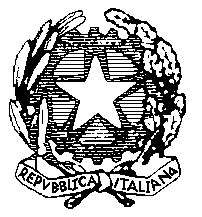 Ministero dell’Istruzione e del MeritoISTITUTO COMPRENSIVO“Don Giovanni Antonioli”Via Nino Bixio. 42 – 25056 Ponte di Legno (BS)Codice Fiscale: 81005970173 – Codice Univoco UFCDQCTel. 0364/91006 – Fax 0364/91114Programmazione di classe delle attività di Educazione CivicaInsegnamento trasversale 33 ore/annoLa normativa, riconoscendo come fondamentale l’insegnamento dell’educazione civica, afferma che le istituzioni scolastiche devono promuovere comportamenti improntati alla cittadinanza consapevole e richiama il principio della trasversalità del nuovo insegnamento, che promuove la connessione tra i saperi disciplinari ed extradisciplinari e di cui sono contitolari tutti i docenti della classe.I docenti delle diverse discipline, in maniera sinergica e condivisa, attivano percorsi atti al raggiungimento di obiettivi comuni, attraverso unità di apprendimento, anche interdisciplinari, che declinano il Curriculum Verticale di Istituto relativo all’Educazione Civica  - al quale si rimanda per gli obiettivi e la valutazione- prestando attenzione allo specifico contesto formativo delle varie classi. Resta fermo l’impegno, il contributo e il supporto dell’intero consiglio di classe per la realizzazione dei percorsi progettati in sede collegiale.Classe … di …- Sc-Secondaria - a.s…..	Docente coordinatore della classe Prof. ….Totale ore programmate: …………………………………………… (si ricorda che il monte ore minimo annuale è di 33 ore)www.icpontedilegno.edu.ite-mail:bsic802001@istruzione.itP.E.C.:bsic802001@pec.istruzione.itArea di interventoObiettivi, contenuti e metodologieDocente e disciplina coinvoltaN. di ore destinate all'attivitàQuadrimestre dell'interventoCOSTITUZIONE, diritto (nazionale e internazionale), legalità e solidarietàSVILUPPO SOSTENIBILE, educazione ambientale, conoscenza e tutela del patrimonio e del territorioCITTADINANZA DIGITALE………Primo quadrimestreSecondo quadrimestreCOSTITUZIONE, diritto (nazionale e internazionale), legalità e solidarietàSVILUPPO SOSTENIBILE, educazione ambientale, conoscenza e tutela del patrimonio e del territorioCITTADINANZA DIGITALEPrimo quadrimestreSecondo quadrimestreCOSTITUZIONE, diritto (nazionale e internazionale), legalità e solidarietàSVILUPPO SOSTENIBILE, educazione ambientale, conoscenza e tutela del patrimonio e del territorioCITTADINANZA DIGITALEPrimo quadrimestreSecondo quadrimestreCOSTITUZIONE, diritto (nazionale e internazionale), legalità e solidarietàSVILUPPO SOSTENIBILE, educazione ambientale, conoscenza e tutela del patrimonio e del territorioCITTADINANZA DIGITALEPrimo quadrimestreSecondo quadrimestreCOSTITUZIONE, diritto (nazionale e internazionale), legalità e solidarietàSVILUPPO SOSTENIBILE, educazione ambientale, conoscenza e tutela del patrimonio e del territorioCITTADINANZA DIGITALEPrimo quadrimestreSecondo quadrimestreCOSTITUZIONE, diritto (nazionale e internazionale), legalità e solidarietàSVILUPPO SOSTENIBILE, educazione ambientale, conoscenza e tutela del patrimonio e del territorioCITTADINANZA DIGITALEPrimo quadrimestreSecondo quadrimestre